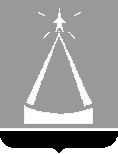 ГЛАВА  ГОРОДСКОГО  ОКРУГА  ЛЫТКАРИНО  МОСКОВСКОЙ  ОБЛАСТИРАСПОРЯЖЕНИЕ                                                            20.12.2021 №  306-рг.о. ЛыткариноОб утверждении плана проведения Администрацией городского округа Лыткарино проверок в рамках ведомственного контроля в сфере закупок во втором полугодии 2022 годаВ соответствии со статьей 100 Федерального закона от 05.04.2013г.     № 44-ФЗ «О контрактной системе в сфере закупок товаров, работ, услуг для обеспечения государственных и муниципальных нужд», постановлением Главы города Лыткарино от 01.09.2014 №694-п «Об утверждении порядка осуществления ведомственного контроля в сфере закупок в городе Лыткарино»: Утвердить план проведения Администрацией городского округа Лыткарино проверок в рамках ведомственного контроля в сфере закупок во втором полугодии 2022 года (прилагается). 2. Начальнику сектора муниципального контроля отдела экономики и перспективного развития Администрации городского округа Лыткарино   Е.М. Дерябиной обеспечить опубликование настоящего распоряжения на официальном сайте городского округа Лыткарино в сети «Интернет».     3. Контроль за исполнением настоящего распоряжения возложить на заместителя главы Администрации городского округа Лыткарино Е.В. Бразгину. К.А. Кравцов